活動紹介・居場所体験会※予告なく変更の可能性があります。ご了承ください。＜参加団体＞（五十音順）＜コメンテーター＞公立大学法人滋賀県立大学人間文化学部人間関係学科　准教授　原　未来　氏　　　居場所ミーティングin ひらかた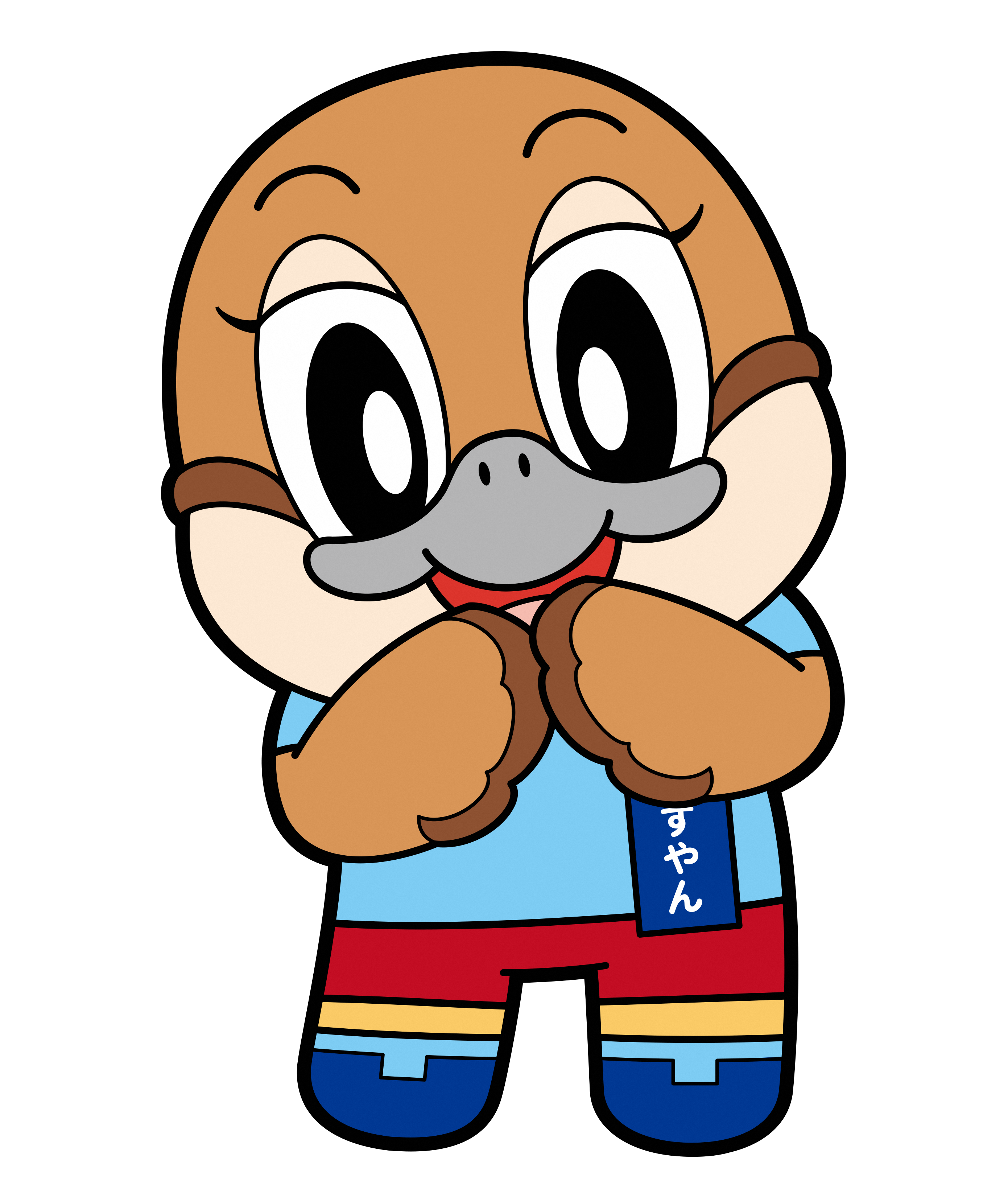 　　　　～出会い、つながり、語り合う～ 　　　居場所ミーティングin ひらかた　　　　～出会い、つながり、語り合う～ 　　　居場所ミーティングin ひらかた　　　　～出会い、つながり、語り合う～ 　　　居場所ミーティングin ひらかた　　　　～出会い、つながり、語り合う～ <日時>令和４年２月11日（金・祝）
13時00分～16時30分
（受付開始：12時30分から）動画配信（事前申込者のみ）配信期間：令和４年2月28日(月)～同年３月31日(木)<場所> 枚方市立総合福祉会館ラポールひらかた大研修室ほか（枚方市新町2丁目1-35）<定員>50名（事前申込制・先着順）定員に達していない場合は当日参加も可能です。なし（事前申込制）<参加費>
無料<申込締切日>令和４年２月９日（水）令和４年２月22日（火）※延長しました<対象>（1）ひきこもり状態や対人関係の難しさを感じている
など、さまざまな生きづらさを抱えており、・当事者活動に参加したい人・当事者活動の立上げや運営に関わりたい人、
又は関わっている人（2）居場所や当事者活動に興味関心がある人(3）行政、民間支援機関の方<プログラム> ≪第１部≫活動紹介≪第２部≫居場所体験会　「活動紹介」及び「居場所体験会」の参加団体は裏面をご覧ください。<申込方法>
★インターネットからのお申込みにご協力ください。■「大阪府インターネット申請・申込サービス」による申込みこちらの【QRコード】もしくは【URL】からお申込みください。　　　　　　　　　　　　　　　　　　　　　　　　　　　　【QRコード】　　　　　　　　　　　【URL】　　　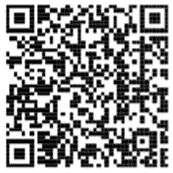 ■郵送、FAX、メールによる申込み裏面参加申込書に必要事項を記入のうえ、郵送、FAX、メールのいずれかの方法で申込書を提出してください。<配信方法>
YouTube限定配信（予定）※配信開始までにご登録いただいたメールアドレスあてに動画閲覧用URL（リンク）をお知らせします。居場所名称活動内容居場所体験会かたの×サードプレイス（交野市社会福祉協議会）社会参加ができていない人、社会的つながりがない人（不就労・不登校やひきこもり等）が気軽に集まれる、家でも学校・会社でもない第三の居場所を提供しています。なしさかいハッタツ友の会私たちは発達障がい（能力に凸凹があり、困り感をかかえている人）の自助グループです。困り感を言葉にして共有したり、工夫や情報を共有できる場にしたいと考えています。あり大東市若者等自立サポート事業（NPO法人大東野崎人権協会）不登校・高校中退・ひきこもり・生活困窮状態などの不安を抱えた概ね15歳から39歳の方とそのご家族のための相談窓口です。少人数のグループ活動「ジョブキャン」や体験活動を行っています。なしかるボラ～な（枚方市社会福祉協議会）誰でもお気軽に参加できる居場所です。ベルマークの整理などのボランティア活動を通した社会貢献やカフェ、サロンを行います。あり居場所支援「ひらぽ」（枚方市ひきこもり等子ども・若者相談支援センター）ひきこもりや不登校など、子ども・若者とそのご家族からの相談をお受けしています。相談の次のステップとしての居場所支援「ひらぽ」を行っています。スタッフと一緒にのんびりと過ごす居場所です。ありふうせんの会家族のケアを担う子ども・若者たち（ヤングケアラー・元ヤングケアラー）の集まりです。仲間と出会う事、私たちの存在を社会にアピールすることを目的として活動しています。あり居場所ミーティング　in　ひらかた　参加申込書居場所ミーティング　in　ひらかた　参加申込書居場所ミーティング　in　ひらかた　参加申込書申込締切日　令和４年２月９日（水）　令和４年２月２２日（火）　※延長しました申込先　大阪府青少年・地域安全室青少年課　郵送　〒５４０－８５７０　大阪市中央区大手前３丁目１－４３　ＦＡＸ　０６－６９４４－６６４９メール　seishonen@sbox.pref.osaka.lg.jp※インターネットからのお申込みは下記アドレスからお申込みください。https://www.shinsei.pref.osaka.lg.jp/ers/input?tetudukiId=2021120039　　⇒　⇒　⇒　　QRコード申込締切日　令和４年２月９日（水）　令和４年２月２２日（火）　※延長しました申込先　大阪府青少年・地域安全室青少年課　郵送　〒５４０－８５７０　大阪市中央区大手前３丁目１－４３　ＦＡＸ　０６－６９４４－６６４９メール　seishonen@sbox.pref.osaka.lg.jp※インターネットからのお申込みは下記アドレスからお申込みください。https://www.shinsei.pref.osaka.lg.jp/ers/input?tetudukiId=2021120039　　⇒　⇒　⇒　　QRコード申込締切日　令和４年２月９日（水）　令和４年２月２２日（火）　※延長しました申込先　大阪府青少年・地域安全室青少年課　郵送　〒５４０－８５７０　大阪市中央区大手前３丁目１－４３　ＦＡＸ　０６－６９４４－６６４９メール　seishonen@sbox.pref.osaka.lg.jp※インターネットからのお申込みは下記アドレスからお申込みください。https://www.shinsei.pref.osaka.lg.jp/ers/input?tetudukiId=2021120039　　⇒　⇒　⇒　　QRコードフリガナお名前フリガナお名前参加理由※該当するものすべてに☑チェックしてください。□当事者活動に参加したい　　□当事者活動を立上げたい　□当事者活動の運営に関わりたい　□当事者活動に関わっている　□行政機関　□支援者・支援機関　□その他（　　　　　　　　　　　　　　　　　　　）※該当するものすべてに☑チェックしてください。□当事者活動に参加したい　　□当事者活動を立上げたい　□当事者活動の運営に関わりたい　□当事者活動に関わっている　□行政機関　□支援者・支援機関　□その他（　　　　　　　　　　　　　　　　　　　）日中の連絡先電話番号□携帯電話　□ご自宅　□所属先ＴＥＬ　（　　　　　　　　）　　　　　　　　　　　　　－　　　　　　　　　　　　　　□携帯電話　□ご自宅　□所属先ＴＥＬ　（　　　　　　　　）　　　　　　　　　　　　　－　　　　　　　　　　　　　　連絡先メールアドレス　　　　　　　　　　　　　　　　　　　　　　　　　　＠　　　　　　　　　　　　　　　　　　　　　　　　　　＠申込み時にお預かりした個⼈情報は、本イベントの円滑な遂⾏のために使用し、それ以外の目的には使用しません。また、⼤阪府個⼈情報保護条例に基づき適正に管理します。申込み時にお預かりした個⼈情報は、本イベントの円滑な遂⾏のために使用し、それ以外の目的には使用しません。また、⼤阪府個⼈情報保護条例に基づき適正に管理します。申込み時にお預かりした個⼈情報は、本イベントの円滑な遂⾏のために使用し、それ以外の目的には使用しません。また、⼤阪府個⼈情報保護条例に基づき適正に管理します。